Voorheesville Central School DistrictVoorheesville, New York 12186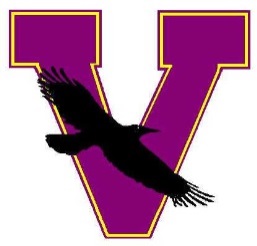 March 8, 2022VIA ELECTRONIC MAIL (124454-02548288@requests.muckrock.com) Mr. Jackson ParkerRe:	Response to Freedom of Information Law RequestDear Mr. Parker:	This will respond to your New York State Freedom of Information Law (“FOIL”) request received by me on February 7, 2022, and follows my initial response to you acknowledging receipt of that request dated February 8, 2022.  I am responding to your request as the Records Access Officer of Voorheesville Central School District.  In your request you seek:“… bonding and insurance information for all whom have been designated as the "Responsible Party" or one of several "Responsible Parties" for the above stated activities. … all plans, changes, amendments, and updates to the plans for reopening and operating during the COVID-19 public health emergency from July 1, 2021 to present, that were submitted to the New York State Department of Health (DOH) and the New York State Department of Education (NYSED) by your school district. Please include all affirmations to the Pre_K_to_Grade_12_Schools_MasterGuidance.pdf received in the district office and/or delivered to the New York State DOH or/and NYSED during the same time frame. … all correspondences regarding the plan TO and FROM the designated Responsible Party or Responsibility Parties to the New York State DOH, NYSED and the county or Local Health Department from July 1, 2021 to present.”	Please be advised that your request is granted. In that regard, the School District is in possession of records that it believes are responsive to your request.  Specifically, the District is in possession of various applicable insurance policies; the District’s Layered Mitigation Plan, as well as the District’s Re-Opening Plan. To the																													 extent that any records you have requested have not been included with the response, it has been determined by the District after search and investigation that such record(s) do not exist.  Per your request, copies of those records are being provided to you electronically, and accompany this response.Any appeal of this decision should be made within thirty (30) days, in writing to the District’s Superintendent of Schools, Frank Macri.  Superintendent Macri can be contacted at Voorheesville CSD, 432 New Salem Rd., Voorheesville, NY 12186, fmacri@voorheesville.org, or 518-765-3313.  						Sincerely,						Robin Burch						Records Access OfficerBoard of EducationCynthia M. MonaghanPresidentC. James CoffinVice PresidentRachel GilkerTimothy KremerArgi O’LearyPatricia PutmanRobert J. SamsonDistrict StaffFrank MacriSuperintendent James SouthardAssistant SuperintendentFor Finance & OperationsKaren ConroyDirector of CurriculumKaren JonesDirector of Pupil  Personnel ServicesJoseph SapienzaDirector of AthleticsRobin BurchTreasurerJessica TabakianDistrict Clerk